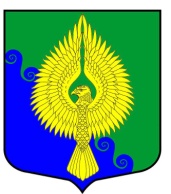 Внутригородское муниципальное образованиегорода федерального значения Санкт-Петербургамуниципальный округ  ЮНТОЛОВОМуниципальный Совет(МС МО МО Юнтолово)6-го созываРЕШЕНИЕ« 26 » мая 2022 года	 								 	№ 10О досрочном прекращении полномочий ИКМО Юнтолово	В соответствии с пунктом 9 статьи 9 Федерального закона от 14.03.2022 № 60-ФЗ 
«О внесении изменений в отдельные законодательные акты Российской Федерации», со статьями 20, 24, 29 Федерального закона от 12.06.2002 № 67-ФЗ «Об основных гарантиях избирательных прав и права на участие в референдуме граждан Российской Федерации», пунктом 8 статьи 14 Закона Санкт-Петербурга от 21.05.2014 № 303-46 «О выборах депутатов муниципальных советов внутригородских муниципальных образований Санкт-Петербурга»,      Муниципальный Совет решил:Досрочно прекратить полномочия Избирательной комиссии внутригородского муниципального образования города федерального значения Санкт-Петербурга муниципальный округ Юнтолово со сроком полномочий 2018-2023 годы с 26 мая 2022 года. Срок полномочий  членов Избирательной комиссии внутригородского муниципального образования города федерального значения Санкт-Петербурга муниципальный округ Юнтолово с правом решающего голоса со сроком полномочий 2018-2023 годов считать истекшим одновременно с прекращением полномочий комиссии.Направить решение в Санкт-Петербургскую избирательную комиссию и в Избирательную комиссию внутригородского муниципального образования города федерального значения 
Санкт-Петербурга муниципальный округ Юнтолово.Решение вступает в силу с момента принятия и подлежит официальному опубликованию и размещению на сайте муниципального образования.Контроль за исполнением настоящего решения возложить на Главу муниципального образования, исполняющего полномочия председателя Муниципального Совета.Глава муниципального образования,исполняющий полномочияпредседателя Муниципального Совета							С.К. Гревцева